Коучинг «Продуктивное мышление как основа обучаемости школьников»Махнач Виктория Валериевна, учитель начальных классов ОШ№ 8 города ТорезаЦель: создание условий для повышения профессиональной компетентности педагогов в направлении формирования УУД  школьников посредством изучения  и применения технологии развития критического мышления, которая является одной из составляющих продуктивного обучения.Задачи: Повысить интерес к  технологии развития критического мышления.  Приобрести практический опыт использования некоторых приёмов ТРКМ.Ожидаемый результат: педагоги умеют на практике развивать навыки критического мышления обучающихся. Подходы к проведению занятия:  коллаборативное обучение, основанное на активном включении каждого учителя в решение проблемы и достижение результата.Ресурсы: видеоролик «Командная работа», презентация, интерактивное оборудование, маркеры, картинка воздушного  шара в качестве инструмента в процессе планирования, печатные ресурсы, стики в виде воздушных шаров, иллюстрационный материал для проведения рефлексии.   План проведения коучингаОрганизационный этап. Создание атмосферы сотрудничества.Практическая частьПриём «Удивляй» Интеллектуальная разминка.Метод «Воздушный шар».Практикум «Приём «6-ти вопросов».Стратегия «Мозговой  штурм».Практикум «Применение приёмов критического мышления на уроках в начальной школе».Рефлексия.                                                                                     Знание только тогда знание, когда                                                                                       оно обретено усилиями своей мысли,                                                                                      а не памятью.                                                                                                                               Лев ТолстойХод занятияОрганизационный этап. Создание атмосферы сотрудничества.Объединение в группы (Участники объединяются в группы, собрав картинки - пазлы с пожеланиями успешной работы).Просмотр видеоролика «Командная работа»            http://www.youtube.com/watch?v=cQkiCEEqLiQ(После просмотра предлагается проанализировать выбор технологии сотрудничества,  назвать преимущества работы в группах).Практическая часть     Одна из ведущих целей продуктивного обучения – развитие мышления ребёнка. Продуктивное мышление является основой обучаемости детей, основой   способности к открытию, самостоятельному приобретению знаний, что характеризует интеллект человека.      Мыслительный процесс начинается тогда, когда возникает задача или проблема, у которой нет готового способа решения. Одной из  продуктивных педагогических технологий, позволяющих добиться позитивных результатов в формировании мыслительной деятельности младших школьников, является технология развития критического мышления.         Под критическим мышлением понимают проявление детской любознательности, выработку собственной точки зрения по определённому вопросу, способность отстоять её логическими доводами, использование исследовательских методов. Основа технологии – трёхфазовая структура урока: вызов, осмысление, рефлексия.     Первый этап работы, стадия вызова, позволяет актуализировать имеющиеся знания  обучающихся, вызвать устойчивый интерес к изучаемой теме, мотивировать к учебной деятельности.     В основе работы по формированию у школьников критического мышления как составляющей умственной операции я использую отдельные методики, предложенные программой ТРКМ. Предлагаю рассмотреть некоторые из них.Приём «Удивляй»Описание: универсальный приём, направленный на активизацию мыслительной деятельности и привлечение интереса к теме урока. Формирует умение анализировать; умение выделять и формулировать противоречие. Учитель находит такой угол зрения, при котором даже хорошо известные факты становятся загадкой.Пример:– Наше занятие предлагаю начать с небольшого рассказа:Однажды, в небольшой африканской школе ребятам читали рассказ об удивительной стране, в которой люди ходят по воде! И самое интересное, что это был правдивый рассказ! Как Вы думаете, о какой стране шла речь? – А теперь посмотрите в окно и вспомните зиму! Разве мы с вами не ходили по воде? Мы так привыкли к воде, что не замечаем её удивительных свойств.Интеллектуальная разминка Задачи: активизация умственной деятельности обучаемых, «разогрев» их перед рассмотрением основных вопросов занятия. Вопросы могут быть классифицированы по следующим параметрам: на проверку знаний, развитие творческого мышления,  актуализацию практической значимости, быстроту познавательной реакции.Приём, который предполагает информационную нагрузку, способствует развитию устойчивого внимания, памяти, вербального мышления, умения анализировать, обобщать, выделять главное. – Воспользовавшись наименьшим числом моих подсказок, «вычислите» загаданный предмет или явление:это самый необычный и оригинальный способ рекламы;привлекает к себе внимание большого количества людей – для них увиденное – событие дня, которое рассказывается знакомым и друзьям: «Я сегодня видел…– это супер»!»;вид спорта, связанный с данным объектом, рассматривают как аналог «Формулы-1», т. к. – это зрелищность, сравнительно небольшая стоимость организации крупных соревнований, коммерческая привлекательность для спонсоров;незабываемый отдых;вид транспорта;его первыми пассажирами-испытателями стали баран, петух и утка; путешествовать на этом виде транспорта можно в любое время года, причем зимой даже лучше;похож на огромную лампочку;в переводе с греческого слово  обозначает «неподвижно стоящий в воздухе» (aerostat).Ответ: воздушный шар. (После озвучивания подсказок участникам предлагается высказать предположения, каким же образом животные путешествовали на воздушном шаре (прицепили к воздушному шару клетку, куда их поместили), почему зимой на данном виде транспорта путешествовать лучше, чем летом (разница температур не слишком ощутима, а погода зимой стабильней).Метод «Воздушный шар»Сущность методаМетод  используется  в  качестве  инструмента  в  процессе  планирования.  Метод позволяет формировать у слушателей навыки сопоставления проблем, прогнозирования всех  возможных вариантов  и  реализации  структурированного подхода в  вопросах организации и планирования каких-либо мероприятий.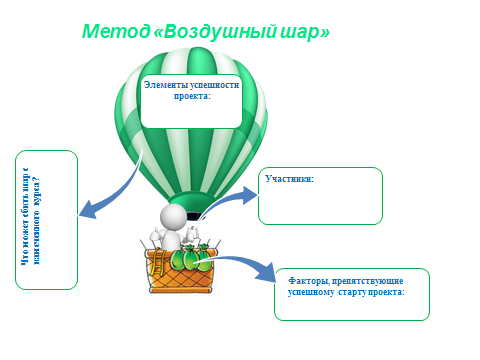 Планировка аудитории и принцип взаимодействия слушателей. Допускается работа  у доски либо за столом.Алгоритм реализации метода1.  Слушателям выдаётся картинка воздушного шара.2.  Предлагается ряд вопросов по определённой теме следующего характера:– Кто должен быть на воздушном шаре? (Записываются имена главных действующих лиц по вопросу: людей, чье присутствие на борту необходимо для того, чтобы шар взлетел и был управляем).– Что  должно  быть  в  наличии,  чтобы  проект  оказался  успешным?  (На картинке с  изображением  шара  слушатели  отмечают  все,  на  их  взгляд, необходимые элементы для успешности проекта: креативные идеи, желание достигнуть новых высот и др.).–  Что  замедляет  его?  (Рядом  с  якорем  слушатели  записывают  факторы, препятствующие успешному старту проекта). – Что  помогает  ему  двигаться  на  большей  скорости?  (Слушатели отмечают факторы,  не имеющие непосредственного  отношения к   воздушному  шару, но способствующие успешности реализации  проекта: работоспособность, мотивация и др).–  Что может сбить шар с  намеченного  курса?  (С обеих сторон шара слушатели отмечают проблемы, которые могут возникнуть в ходе выполнения проекта).3.  После  завершения задания  предоставляется возможность для сравнения и противопоставления  своих  шаров  с  целью  дальнейшего  улучшения  процесса планирования.Второй этап – осмысление. Эта стадия позволяет ученику получить новую информацию, осмыслить её; соотнести с уже имеющимися знаниями.Приём «6-ти вопросов»     Предлагаю ознакомиться с одним из эффективных приёмов, который целесообразно применять в работе с объёмными текстами (на уроках литературного чтения, окружающего мира). Приём «6-ти вопросов» заключается в том, чтобы ученик, читая или слушая текст, выделил ответы на 6 основных вопросов. Кто? Что делает? Где? Когда? Как? Почему? В результате ученики структурируют текст и в дальнейшем опираются на выделенную структуру при подготовке к пересказу. Этот приём позволяет справиться с потоком информации, сохранить, систематизировать и воспроизвести её.     Радуга – это удивительное чудо природы. Откуда же она берётся? Обратите внимание, что радугу можно наблюдать только перед дождём или после него. И только в том случае, если одновременно с дождём сквозь тучи пробивается солнце. Что при этом происходит? Лучи Солнца проходят через капельки дождя. А каждая такая капелька работает как призма. То есть она разлагает белый свет Солнца на его составляющие: лучи красного, оранжевого, жёлтого, зелёного, голубого, синего и фиолетового цветов. Причём капельки по-разному отклоняют свет  разных цветов, в результате чего белый свет разлагается в разноцветную полосу, которую называют спектром.     Чаще всего радуга возникает утром и вечером. Чтобы радуга смогла сформироваться, солнечный свет должен попасть в дождевую каплю под углом примерно 42 градуса. Вот почему в полдень радуга практически не видна, зато утром и вечером ее появление ожидаемо.      Для наблюдателя на земле радуга обычно выглядит как дуга – часть окружности. И чем выше находится наблюдатель, тем радуга полнее. С горы или самолёта можно увидеть и полную окружность!     По традиции в радуге выделяют 7 цветов. Считают, что первым выбрал это число Исаак Ньютон. Причём первоначально он различал только пять цветов: красный, жёлтый, зелёный, голубой и фиолетовый. Но впоследствии, стремясь создать соответствие между числом цветов спектра и числом основных музыкальных нот, он добавил ещё два цвета.  Радуга вовсе не семицветная, как принято говорить. В ней цвета непрерывно сменяют друг друга, переходя из одного в другой. Поэтому цветов и оттенков в ней намного больше. Как жаль, что человеческий глаз не в состоянии увидеть их все…     Чтобы запомнить последовательность цветов в радуге, есть специальная простая фраза –  в ней первые буквы соответствуют первым буквам названий цветов:Каждый Охотник Желает Знать Где Сидит Фазан.Практикум (участникам в группах предлагается ответить на вопросы)Стратегия «Мозговой  штурм»      Метод мозгового штурма целесообразно использовать как на стадии вызова, так и на стадии осмысления. Его ещё называют методом круглого стола, мозговой атакой, имея в виду атаку на задачи. Но существует красивая и поучительная легенда о торпедной атаке, связанная с автором этого метода коллективного мышления.     Во время второй Мировой войны английский офицер А. Осборн как-то раз собрал на палубе весь экипаж и предложил каждому высказаться по поводу жизненно важной проблемы: как можно защитить корабль от немецких торпед? В ряду прочих матросами была выдвинута свежая гипотеза, что, если выстроиться всем у борта и дружно подуть на торпеду – может быть, она свернет в сторону. Бредовая идея лихого матроса оказалась плодотворной. Осборн поставил по бортам своего судна мощные водяные насосы и однажды действительно «отдул» сильной струёй воды торпеду, чем спас судно и жизнь команде и себе. В 1953 году вышла книга А. Осборна «Управляемое воображение», в которой были раскрыты принципы творческого мышления.       Мозговой  штурм – это  оперативный метод решения проблемы на основе стимулирования творческой активности, при котором участникам обсуждения предлагают высказывать как можно большее количество вариантов решения, в том числе самых фантастичных. При этом проблема не должна иметь сложную структуру, т.е. не должна разлагаться на многочисленные мелкие проблемы и отдельные вопросы. При проведении «мозговой атаки» необходимо получить как можно больше идей и ни в коем случае не оценивать идеи и их авторов. Затем из общего числа высказанных идей отбирают наиболее удачные, которые могут быть использованы на практике. Коротко, структура такова: создание банка идей, анализ идей, обработка результатов, подведение итогов.      Например, задача: надо быстро охладить кружку с кипятком. Как быть? Требуется найти решение. Что есть в условии задачи? Кружка, кипяток, вы, кухня и всё, что есть на кухне, –  это ресурс для решения задачи. Используем приёмы: посредник + физический эффект (переход тепла от горячего к холодному телу).(Участникам могут быть предоставлены атрибуты, которые помогут на практике продемонстрировать пути решения задачи).Возможные ответы: Добавить холодную воду, заварку или молоко. Налить в блюдце, в тарелку, в массивную миску. Много раз переливать из кружки в кружку, держа их на большом расстоянии.Добавить много варенья или сахара.Переливать через воронку. Погружать холодные ложки. Поставить в морозилку, в кастрюлю с холодной водой, в снег... и т. д.
Практикум «Реклама на воздушном шаре. Применение приёмов критического мышления на уроках в начальной школе».– Мы сегодня говорили о том, что реклама на воздушном шаре – это один из самых эффективных способов, она  позитивно воспринимается целевой аудиторией, хорошо запоминается. Предлагаю «разрекламировать» приём ТРКМ, который Вы считаете интересным и полезным, сами применяете в работе и хотите поделиться с другими. (Предлагается технологическая карта-характеристика приёмов критического мышления. На «баннере» участники записывают название приёма, прикрепляют к воздушному шару, рекламируют преимущества выбранной стратегии).         РефлексияТретья стадия – рефлексия. Здесь основным является целостное осмысление, обобщение полученной информации; формирование у каждого из обучающихся собственного отношения к изучаемому материалу.– В заключение нашего занятия я хотела бы узнать, каково Ваше настроение на данный момент. У каждого из Вас есть воздушный шар, который «приземлится» на местности, соответствующей Вашему настроению и результатам работы.Приём «Ассоциации»Пустыня – каждый день одно и то же.Штурм горной вершины – трудно, но интересно.Болото – неприятно бродить по болоту.Туман – может быть, тут и есть что-то интересное…По волнам под парусом - быстро и легко. Пожалуй, даже слишком легко.Лесная дорога – за каждым поворотом открывается что-то новое. 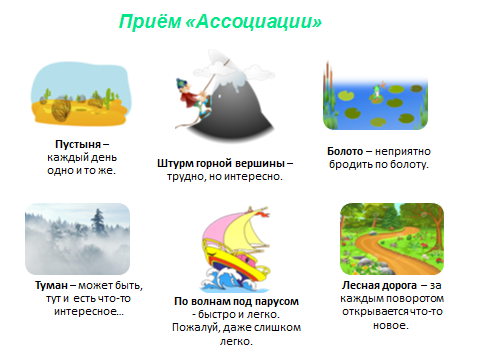 Список литературыСтепанюк И. В. Формирование креативного мышления на уроках // Молодой ученый.  – 2015. – №16. –  С. 426-428.Байкатова К.И. Использование активных форм обучения [Электронный ресурс] / Байкатова К.И. URL: http:// http://zkoipk.kz/confnis3s/782-conf.html (дата обращения: 10.03.2017).Гин А.А. Приемы педагогической техники: Свобода выбора. Открытость. Деятельность. Обратная связь. Идеальность: Пособие для учителя. 3-е изд., - М.: Вита-Пресс, 2001. [Электронный ресурс] /А. А. Гин. URL: http://studmed.ru/gin-aa-priemy-pedagogicheskoy-tehniki-svoboda-vybora-otkrytost-deyatelnost-obratnaya-svyaz-idealnost_(дата обращения: 02.03.2017).Гулидова Г. В. Технология проведения мозгового штурма [Электронный ресурс] / Гулидова Г. В. URL: http://hr-portal.ru/article/tehnologiya-provedeniya-mozgovogo-shturma (дата обращения: 06.03.2017).Ктопервым выделил 7 цветов в радуге?Что делаеткаждая дождевая капелька для появления радуги?Гдедолжен находиться наблюдатель, чтобы увидеть радугу в виде окружности?Когдаможно наблюдать радугу?Как               запомнить порядок цветов радуги?Почему         радуга чаще возникает утром или вечером?